Feedback zu OP Biohazard

Organisation:
Die OP war in vielen Bereichen eine Optimierung zu ‚Burning Sky’. Durch eine Variation von Offensiv- und Defensivaufgaben konnte ein Challenge zwischen OPFOR und SOPFOR ermöglicht werden und beide Teams waren so etwa gleich oft in der eher passiven defensiven Rolle. Im Vergleich zu Burning Sky: dazumal war OPFOR konstant defensiv und vor allem am Warten, was gegen Ende offensichtlich an der Moral zerrte. Dies ist nicht geschehen, also ein Erfolg für die Orga. Man sollte auch erwähnen, dass Eloy diverse Ausgänge der Postenkämpfe vorsehen musste, so gab es auch Aufträge welche wir gar nicht zu Gesicht bekommen haben.

Eine klare Steigerung gab es in der Zeitplanung und der Postenführung. Wie schon erwähnt wurde, verging die Zeit wie im Fluge, das spricht für die OP. Grandios, wir waren abends zur versprochenen Zeit wieder Abmarsch bereit. Es gab keine nennenswerten Verzögerungen im Spielplan, so konnten wir am Ball bleiben und wurden nicht aus dem Rhythmus geworfen. Grosse Pausen hätten schnell mal Ermüdung zu Folge, aber die habt ihr uns nicht gegönnt Durch die kreisförmige Anordnung der Posten konnte die Zeit maximal Effizient ausgenutzt und das letzte Spiel in der Dämmerung vollzogen werden, das nenn ich Timing.

SOPFOR:
Es war Klasse mit euch zu spielen, gute Selbstdisziplin und viele alte Hasen im Business. Die Teaminternen Gruppen haben gut harmoniert und bei der Verschiebung gab es kaum Verzögerungen. Euer Verhalten war ein grosser Beitrag zu dem grandiosen Airsoft-Anlass. Von unserer Seite vielen Dank an die BA’s, SKY, AKA, AST, RPAC, HAAC sowie diverse Einzelspieler. Jederzeit gerne wieder!!!

OPFOR:
Ich muss zugeben wir waren ein harter Brocken. Aber dennoch vielen die Resultate teils knapp aus. Ihr habt uns ziemlich eingeheizt und vor allem beim Kampf um den Graben, das Leben schwer gemacht. . Beim Zusammentreffen mit euch war es immer sehr gemütlich. Keine Spur von aggressivem Ehrgeiz oder Konkurrenz-Denken; so wie es sein sollte. Danke an OPFOR für euren Einsatz als OP Gegner.

Fairness:
Ich habe vernommen, dass es beidseitig, wenn auch nur rar und kaum nennenswert, ein paar Einsprüche wegen unfairen Verhaltens gegeben hat. Es ist allen hoch anzurechnen, dass die Sache nicht hochgeschaukelt wurde. Insgeheim wissen die wenigen Täter um ihr Vergehen und sollten sich bewusst sein, dass solch ein Verhalten in der Airsoftszene nicht geduldet werden kann. Der Ganze Rest: TOLLES SPIELVERHALTEN!

Ich hoffe wir können im kommenden Jahr einen vergleichbaren Anlass wiederholen.

Vielen Dank an die Organisation und allen Helfern, Fotografen usw… welche uns die Vorbereitungszeit, sowie einen ganzen Tag aus Goodwill geopfert haben. 
Euer Produkt war für uns ein Genuss. Weiter so…!!!

Moses out.

SOPFOR Teamleiter & STORM Staff
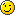 